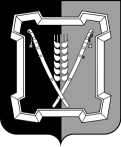 СОВЕТ  КУРСКОГО  МУНИЦИПАЛЬНОГО  РАЙОНАСТАВРОПОЛЬСКОГО  КРАЯРЕШЕНИЕ26 сентября 2019 г.	                ст. Курская				          № 145Об утверждении Порядка ведения Перечня видов муниципального контроля и органов местного самоуправления Курского муниципального района Ставропольского края, уполномоченных на их осуществление В соответствии со статьей 17.1 Федерального закона от 06 октября     2003 г. № 131-ФЗ «Об общих принципах организации местного самоуправления в Российской Федерации», пунктом 1 части 2 статьи 6 Федерального закона от 26 декабря 2008 г. № 294-ФЗ «О защите прав юридических лиц и индивидуальных предпринимателей при осуществлении государственного контроля (надзора) и муниципального контроля»совет Курского муниципального района Ставропольского краяРЕШИЛ:	1. Утвердить прилагаемый Порядок ведения Перечня видов муниципального контроля и органов местного самоуправления Курского муниципального района Ставропольского края, уполномоченных на их осуществление.	2. Настоящее решение вступает в силу со дня его официального опубликования (обнародования).Председатель совета Курского                    Глава Курскогомуниципального района                               муниципального районаСтавропольского края                                  Ставропольского края                              Ю.М.Бондарев	   С.И.КалашниковПОРЯДОКведения Перечня видов муниципального контроля и органов местного самоуправления Курского муниципального района Ставропольского края, уполномоченных на их осуществление1. Настоящий порядок устанавливает порядок ведения Перечня видов муниципального контроля и органов местного самоуправления Курского муниципального района Ставропольского края, уполномоченных на их осуществление (далее - Перечень).2. Ведение Перечня осуществляет администрация Курского муниципального района Ставропольского края (далее - администрация). Правовым актом администрации определяется структурное подразделение администрации и (или) должностное лицо, ответственное за ведение Перечня (далее - ответственный за ведение Перечня).3. Формирование Перечня осуществляется ответственным за ведение Перечня на основании представляемых структурными подразделениями администрации, уполномоченными на осуществление муниципального контроля, предложений (далее - предложения):по включению в Перечень видов муниципального контроля;по исключению из Перечня включенных в него видов муниципального контроля;по корректировке сведений о видах муниципального контроля, включенных в Перечень.4. Перечень ведется по форме согласно приложению к настоящему порядку.5. В случае принятия нормативных правовых актов, требующих внесения изменений в Перечень, предложения направляются структурными подразделениями администрации, уполномоченными на осуществление муниципального контроля, ответственному за  ведение Перечня, в срок не более 20 рабочих дней со дня вступления в силу таких нормативных правовых актов.6. Ответственность за полноту, достоверность, актуальность и своевременность направления предложений ответственному за ведение Перечня несет структурное подразделение администрации, уполномоченное на осуществление муниципального контроля в соответствующей сфере деятельности.7. Отсутствие в Перечне сведений о виде муниципального контроля не препятствует реализации полномочий органов местного самоуправления Курского муниципального района Ставропольского края по осуществлению соответствующего вида муниципального контроля.8. Ответственный за ведение Перечня рассматривает предложения и вносит изменения в Перечень в срок не более 5 рабочих дней со дня поступления предложения.9. Перечень ведется на бумажном и электронном носителях. В случае несоответствия информации на указанных носителях, приоритет имеет информация на бумажных носителях.Перечень подлежит размещению на официальном  сайте администрации Курского муниципального района Ставропольского края в информационно-телекоммуникационной сети «Интернет» (далее - официальный сайт администрации).10. В случае внесения изменений в Перечень его актуальная редакция размещается на официальном сайте администрации в течение 3 рабочих дней со дня внесения соответствующих изменений.ПЕРЕЧЕНЬвидов муниципального контроля и органов местного самоуправленияКурского муниципального района Ставропольского края, уполномоченных на их осуществлениеУТВЕРЖДЕНрешением совета Курскогомуниципального района Ставропольского краяот 26 сентября 2019 г. № 145                                   Приложениек Порядку ведения перечня видов муни-ципального контроля и органов местного самоуправления Курского муниципального района Ставропольского края, уполномоченных на их осуществление№п/пНаименование вида муниципального контроляНаименование структурного подразделения администрации Курского муниципального района Ставропольского края, уполномоченного на осуществление муниципального контроляНаименование и реквизиты нормативного правового акта, регламентирующего осуществление вида муниципального контроля1234